H O T Ă R Â R E A  Nr. 73din  17 iulie  2015privind  aprobarea  prelungirii Contractelor de concesiune pentru terenurile cu destinația „Extindere la parterul blocului” care expiră în luna iulie 2015Consiliul local al Municipiului Dej, întrunit în ședința ordinară din data de 17 iulie 2015; 	Având în vedere proiectul de hotărâre, prezentat din iniţiativa primarului Municipiului Dej, întocmit în baza Raportului Nr. 13.204 din 6 iulie 2015, al Serviciului de Urbanism şi Amenajarea Teritoriului prin care se propune aprobarea prelungirii Contractelor de concesiune, care expiră în luna iulie 2015, conform ANEXEI Nr. 1, având destinația „extindere la parterul blocului – spațiu comercial”, pentru o perioadă egală cu jumătate din durata sa iniţială deci cu 5 ani, proiect avizat favorabil în ședința de lucru a comisiei de urbanism și a comisiei juridice din data de 17 iulie 2015;În temeiul prevederilor ‘Art. 7’, alin. (3) din Ordonanța de Urgență a Guvernului Nr. 54 din 28 iunie 2006 privind regimul contractelor de concesiune de bunuri proprietate publică şi ’Art. 36’,  alin.  (2),  litera c), alin. (5), lit. a) şi ’Art. 45’, alin. (3)  din  Legea Nr. 215 /2001- privind administraţia publică locală, republicată, cu modificările şi completările ulterioare,H O T Ă R Ă Ş T E:  Art.1. Aprobă prelungirea pentru o perioadă de 5 ani a Contractelor de concesiune, care expiră în luna iulie 2015, conform ANEXEI Nr. 1.Art. 2. Redevenţa pe anul 2015 pentru Contractele de concesiune care expiră sunt precizate în ANEXEI Nr. 1. Redevenţa se va indexa anual în conformitate cu rata inflaţiei.Art. 3. Cu ducerea la îndeplinire a prevederilor prezentei hotărâri se  încredinţează Primarul Municipiului Dej prin  Serviciul de Urbanism şi Amenajarea Teritoriului din cadrul Direcţiei Tehnice şi Serviciul Taxe şi impozite din cadrul Direcţiei Economice a Primăriei Municipiului Dej.Preşedinte de şedinţă,        Buburuz Simion FlorinNr. consilieri în funcţie -  19						Nr. consilieri prezenţi   -  17Nr. voturi pentru	   - 17 	Nr. voturi împotrivă	   -   	Abţineri	               -  			        Contrasemnează							             Secretar,						                                                                     Jr. Pop Cristina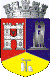 ROMÂNIAJUDEŢUL CLUJCONSILIUL LOCAL AL MUNICIPIULUI DEJStr. 1 Mai nr. 2, Tel.: 0264/211790*, Fax 0264/223260, E-mail: primaria@dej.ro